                                                              Your opinion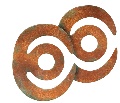 Considering the set of texts that compose the hybrid narratives “The women from Minas Gerais and the ash soap” and “Mr. Zé, Mrs. Ná and the orange wine” and the related activities, please answer the questions 1 to 40. The questions 41 to 46 refer to the set of resources available by the Science in the Community environment until now.Please insert your complete name1. What narratives did you read?O The women from Minas Gerais and the ash soapO Mr. Zé, Mrs. Ná and the Orange wineO BothO None2. What narrative did you read first?O The women from Minas Gerais and the ash soapO Mr. Zé, Mrs. Ná and the Orange wineO I read both simultaneously O I didn´t read the narratives3. How did you read the narratives?O In the computer screenO Using the printed versionO In the computer screen, but using the PDF versionO None of above4.  If you have marked the alternative “None of above” in the last item, please comment how the reading was done.5. Your reading happened with breaks or uninterruptedly?O With a break between one narrative and otherO With breaks between the texts of the same narrativeO Without pausingO I didn´t read the narratives6. How much time did it take for you to read the two narratives?O less than 1 hourO between 1 and 2 hoursO between 2 and 3 hoursO between 3 and 4 hoursO more than 4 hoursO I didn´t read the narratives7. Did you find tiresome to read the narratives?O Yes, a lotO YesO More or less/a littleO NoO No, absolutelyO Not applicable8. In general, the narratives’ texts showed a languageO intelligibleO not intelligibleO not intelligible in some partsO not applicable 9. If you have marked the alternative “not intelligible in some parts” above, can you please indicate where did you observe that?10. The narratives’ texts are connected to each other O easilyO with difficultyO not applicable, because I preferred to read the PDF or the printed versionsO not applicable, because I didn´t read the narratives11. The photographs helped to understand better the themes and issues.O Strongly agreeO Agree O I don´t knowO DisagreeO Strongly disagree12. When I clicked the mouse bottom over underlined phrases or words in the texts, I accessed photographs, videos and animations O slowlyO quickly sometimes, but slowly in other momentsO with interruptions or failure in the reproductionO without problemsO I didn´t notice that there was this resource13. Did you access some reference using the available links during your reading?O YesO NopeO I did not notice that there was this resourceO Yes, but not using internetO No, because I read the printed version of the texts14. Would you please describe the thoughts or reflections that came to your mind during your reading of the hybrid narratives? 15. In the narratives, the community’s knowledge are "illuminated" or enlightened by the scientific knowledge.O Strongly agreeO Agree O Uncertain or not sure O DisagreeO Strongly disagree16. In the narratives, the scientific knowledge is "illuminated" or enlightened by the community’s knowledge.O Strongly agreeO Agree O Uncertain or not sure O DisagreeO Strongly disagree17. In the narratives, the impression is that the scientific language and knowledge are part of the community’s way of knowing.O Strongly agreeO Agree O Uncertain or not sure O DisagreeO Strongly disagree18. The community has its own terms and ways to explain which are not always the same used in science.O Strongly agreeO Agree O Uncertain or not sure O DisagreeO Strongly disagree19. The community shows rational explanations for the phenomena associated to the concrete level of the reality’s perception.O Strongly agreeO Agree O Uncertain or not sure O DisagreeO Strongly disagree20. In the narratives there are, at least, two social languages.O Strongly agreeO Agree O Uncertain or not sure O DisagreeO Strongly disagree21. Every language creates an image of the knowledge that it conveys.O Strongly agreeO Agree O Uncertain or not sure O DisagreeO Strongly disagree22. What images came to your mind during your reading of the hybrid narratives?23. In the narratives, the language of science creates the image of an explanatory knowledge that tends to move away from concrete reality.O Strongly agreeO Agree O Uncertain or not sure O DisagreeO Strongly disagree24. In the hybrid narratives, the community´s language create an image of a knowledge that is essentially descriptive and associated to what can be seen and perceived.O Strongly agreeO Agree O Uncertain or not sure O DisagreeO Strongly disagree25. The hybrid narratives aroused reflections in me about the nature of the knowledge involved, their characteristics and pathways.O Strongly agreeO Agree O Uncertain or not sure O DisagreeO Strongly disagree26. The hybrid narratives aroused my interest over my community´s knowledge.O Strongly agreeO Agree O Uncertain or not sure O DisagreeO Strongly disagree27. The narratives did not arouse my curiosity over the nature of science.O Strongly agreeO Agree O Uncertain or not sure O DisagreeO Strongly disagree28. When we give privilege to one single voice or language, we attribute authority to it and higher hierarchy regarding others, which does not occur in the hybrid narratives.O Strongly agreeO Agree O Uncertain or not sure O DisagreeO Strongly disagree29. A hybrid is formed by two different things at least, but it is neither one nor the other, but a double; it has, therefore, a different identity regarding the identity of its original constituents.O Strongly agreeO Agree O Uncertain or not sure O DisagreeO Strongly disagree30. The hybrid narratives represent a challenge or resistance against a colonizing education.O Strongly agreeO Agree O Uncertain or not sure O DisagreeO Strongly disagree31. In the hybrid narratives, the territories of two ways of knowing are asserted but are also contested.O Strongly agreeO Agree O Uncertain or not sure O DisagreeO Strongly disagree32. The hybrid narratives comprise a third space that gathers and mobilizes two cultures for collaboration and meaning making.O Strongly agreeO Agree O Uncertain or not sure O DisagreeO Strongly disagree33. The texts “The women from Minas Gerais and the ash soap” and “Mr. Zé, Mrs. Ná and the orange wine” can be used in classrooms activities of the secondary level.O Strongly agreeO Agree O Uncertain or not sure O DisagreeO Strongly disagree34. The texts “The women from Minas Gerais and the ash soap” and “Mr. Zé, Mrs. Ná and the orange wine” can be used in classrooms activities of the secondary level in any English or Portuguese speaker region or country. O Strongly agreeO Agree O Uncertain or not sure O DisagreeO Strongly disagree35. The texts “The women from Minas Gerais and the ash soap” and “Mr. Zé, Mrs. Ná and the orange wine” can be used in courses for teacher´s professional development.O Strongly agreeO Agree O Uncertain or not sure O DisagreeO Strongly disagree36. The texts “The women from Minas Gerais and the ash soap” and “Mr. Zé, Mrs. Ná and the orange wine” can be used in courses for teacher´s professional development in any English or Portuguese speaker region or country. O Strongly agreeO Agree O Uncertain or not sure O DisagreeO Strongly disagree37. The hybrid narratives “The women from Minas Gerais and the ash soap” and “Mr. Zé, Mrs. Ná and the orange wine” made me think about my teaching and to want to modify it (or about the science classes I had in school)O Strongly agreeO Agree O Uncertain or not sure O DisagreeO Strongly disagree38. If you were going to use the hybrid narratives in your classes, how would you do? (how would happen their insertion into the classes and the use of the texts?)39. Which activities did you carry out? (multiple options are permitted)O Activity 1 O Activity 2O Activity 3O Activity 4O Activity 5O Activity 6O Activity 7O Activity 8O Activity 9O Activity 10O Activity 11O All aboveO None above40. Which activities can be used in the secondary level of education? (multiple options are permitted)O Activity 1 O Activity 2O Activity 3O Activity 4O Activity 5O Activity 6O Activity 7O Activity 8O Activity 9O Activity 10O Activity 11O All aboveO None above41. Any additional comments about the narratives “The women from Minas Gerais and the ash soap” and “Mr. Zé, Mrs. Ná and the orange wine” or about the activities carried out? Suggestions, assessment and contributions are welcome. 42. The set of resources available in this environment was useful for your professional development? In what sense, if it was?43. If some learning has happened, please highlight something that you have learned on the local cultural knowledge after your interaction with the Science in the Community. 44. If some learning has happened, please highlight something that you have learned on science after your interaction with the Science in the Community?45. 45. What perspective the Science in the Community brings for your teaching or for science education?46. How many stars do you give to the Science in the Community until now? (one=very bad,two=bad, three=regular, four=good, five=very good).47. The Science in the Community had some effect in your professional development as a teacher? Can you comment, please? You can also suggest improvements and propose future work if you want.Transfer your data to the online form or submit directly to pcpin@ufsj.edu.brThank you!